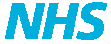 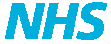 Please complete in BLOCK CAPITALS and tick ■✔as appropriateSurname        Mr      Mrs      Miss      MsDate of birth	First namesPrevious surname/sDetails of treatment should be sent toDoctor’s name and full address 	To be completed by the doctor	Emergency treatmentMinor surgical operationTreatment of fractureGeneral anaestheticReduction of dislocationOtherTelephone advice onlyImmediately necessary treatmentTemporary residentDate of initial treatmentup to 15 daysover 15 daysTelephone advice onlyAmended claimContraceptive servicesnon-IUD	IUDNumber of night visitsDental haemorrhageRate A	Rate BNumber of vaccinations & immunisationsfee A	fee BI declare to the best of my belief this information is correct and I claim the appropriate paymentas in the SFA. An audit trail is available at the practice for inspection by the HA’s authorised officers and auditors appointed by the Audit Commission.Authorised signatureName	DatePatient’s details	Date if claim sent electronicallyHome addressTemporary address, if applicablePostcodePostcodePostcodeTelephone numberTelephone numberTelephone number